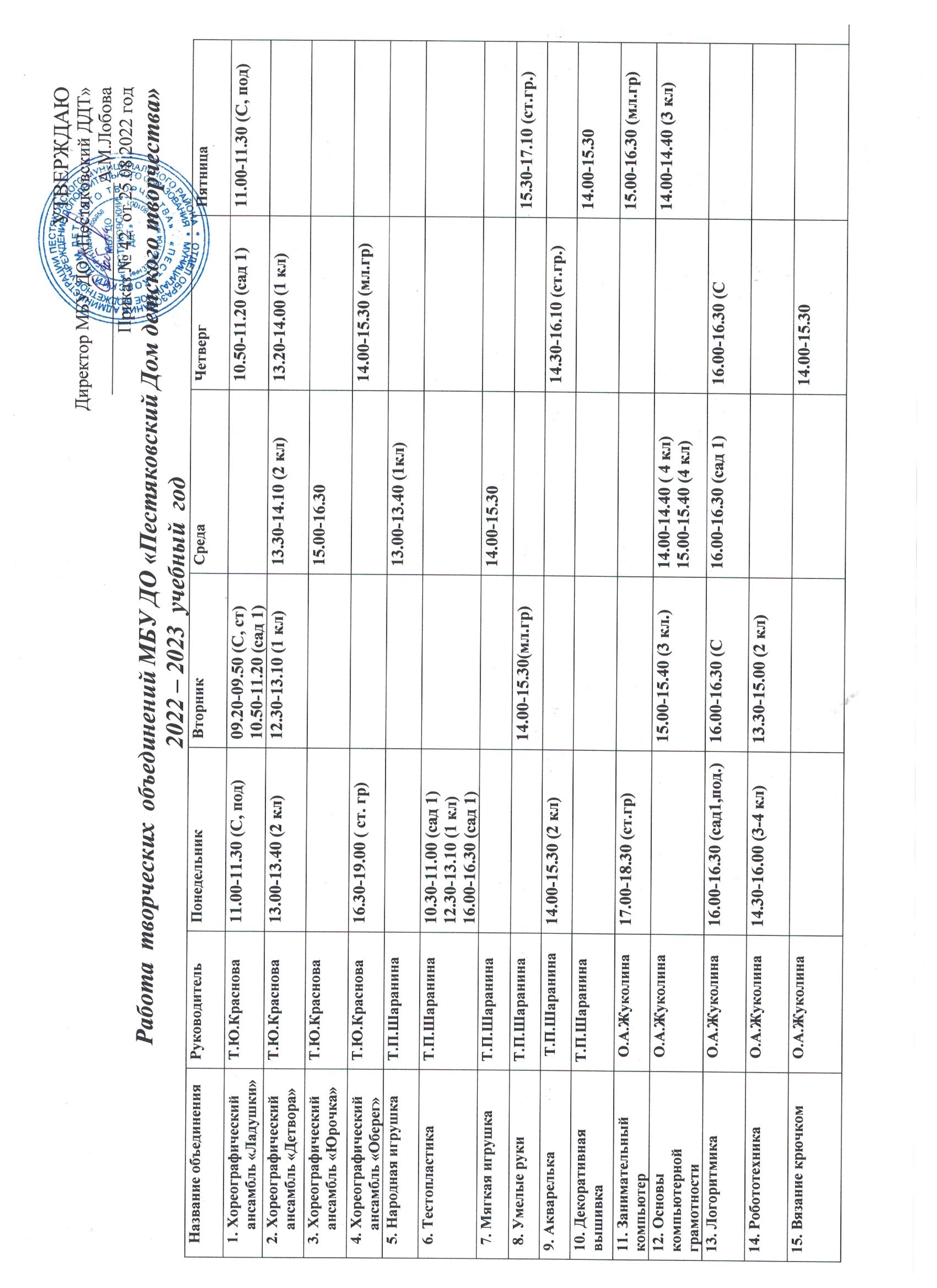 Директор МБУ ДО «Пестяковский ДДТ»:                                       А.М.Лобова16. Луч теплаО.Б.Ужастина15.00-16.3015.00-16.3017. Бумагопластика О.Б.Ужастина12.30-13.10 (1 кл.)13.30-14.10 (2 кл)18. Театральная студия «Лицедеи» О.Б.Ужастина12.20-13.00 (3 кл)13.20-14.00 (1 кл)13.20-14.00 ( 1 кл.)12.40-13.20 ( 4 кл.)11.40-12.20 (3 кл)12.40-13.20( 4 кл.)19. Театральная студия «Теремок» О.Б.Ужастина09.10-09.40 (С, ст)09.10-09.40 (С, под)15.45-16.15 (сад1,под09.10-09.40 (С, ст.)09.10-09.40 (С, под)15.45-16.15 (сад1,под20. Фитнес_аэробика Т.Ю.Краснова15.00-16.3009.10-09.40 (С, под.)